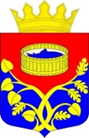 РЕШЕНИЕЛенинградская областьЛужский муниципальный районСовет депутатов Лужского муниципального районачетвертого созываот 27 сентября 2022 года  № 162Об утверждении Положения о создании условий для реализации мер, направленных на укрепление межнационального и межконфессионального согласия, сохранение и развитие языков и культуры народов Российской Федерации, проживающих на территории Лужского муниципального района Ленинградской области, реализацию прав коренных малочисленных народов и других национальных меньшинств, социальную и культурную адаптацию мигрантов, профилактику межнациональных (межэтнических) конфликтов.В соответствии с Федеральным законом от 25.07.2002 № 114-ФЗ «О противодействии экстремистской деятельности», пунктом 6.2 части 1 статьи 15 Федерального закона от 06.10.2003 № 131-ФЗ «Об общих принципах организации местного самоуправления в Российской Федерации», Уставом муниципального образования Лужский муниципальный район Совет депутатов Лужского муниципального района (далее - Совет депутатов) РЕШИЛ:1. Утвердить Положение о создании условий для реализации мер, направленных на укрепление межнационального и межконфессионального согласия, сохранение и развитие языков и культуры народов Российской Федерации, проживающих на территории Лужского муниципального района, реализацию прав коренных малочисленных народов и других национальных меньшинств, социальную и культурную адаптацию мигрантов, профилактику межнациональных (межэтнических) конфликтов согласно приложению 1.2. Настоящее решение подлежит официальному опубликованию в газете «Лужская правда» и вступает в силу после его официального опубликования.Глава Лужского муниципального района,исполняющий полномочия председателясовета депутатов                                                                                       А.В. ИвановУтвержденорешением Совета депутатовЛужского муниципального районаот 27 сентября 2022 № 162(приложение 1)ПОЛОЖЕНИЕ О СОЗДАНИИ УСЛОВИЙ ДЛЯ РЕАЛИЗАЦИИ МЕР, НАПРАВЛЕННЫХ НА УКРЕПЛЕНИЕ МЕЖНАЦИОНАЛЬНОГО И МЕЖКОНФЕССИОНАЛЬНОГО СОГЛАСИЯ, СОХРАНЕНИЕ И РАЗВИТИЕ ЯЗЫКОВ И КУЛЬТУРЫ НАРОДОВ РОССИЙСКОЙ ФЕДЕРАЦИИ, ПРОЖИВАЮЩИХ НА ТЕРРИТОРИИ ЛУЖСКОГО МУНИЦИПАЛЬНОГО РАЙОНА, РЕАЛИЗАЦИЮ ПРАВ КОРЕННЫХ МАЛОЧИСЛЕННЫХ НАРОДОВ И ДРУГИХ НАЦИОНАЛЬНЫХ МЕНЬШИНСТВ, СОЦИАЛЬНУЮ И КУЛЬТУРНУЮ АДАПТАЦИЮ МИГРАНТОВ, ПРОФИЛАКТИКУ МЕЖНАЦИОНАЛЬНЫХ (МЕЖЭТНИЧЕСКИХ) КОНФЛИКТОВ1. Общие положенияНастоящее Положение о создании условий для реализации мер, направленных на укрепление межнационального и межконфессионального согласия, сохранение и развитие языков и культуры народов Российской Федерации, проживающих на территории Лужского муниципального района, реализацию прав коренных малочисленных народов и других национальных меньшинств, социальную и культурную адаптацию мигрантов, профилактику межнациональных (межэтнических) конфликтов разработано в соответствии с Конституцией Российской Федерации, Федеральным законом от 06.10.2003 № 131-ФЗ «Об общих принципах организации местного самоуправления в Российской Федерации», Федеральным законом от 25.07.2002 № 114-ФЗ «О противодействии экстремистской деятельности», Указом Президента РФ от 19.12.2012 № 1666 «О стратегии государственной национальной политики Российской Федерации до 2025 года», а также Уставом Лужского муниципального района Ленинградской области.2. Цели и задачи 2.1. Целями деятельности при создании условий для реализации мер, направленных на укрепление межнационального и межконфессионального согласия, сохранение и развитие языков и культуры народов Российской Федерации, проживающих на территории Лужского муниципального района, реализацию прав коренных малочисленных народов и других национальных меньшинств, социальную и культурную адаптацию мигрантов, профилактику межнациональных (межэтнических) конфликтов являются:2.1.1. предупреждение межнациональных и межконфессиональных конфликтов;2.1.2. поддержка культурной самобытности народов, проживающих на территории поселения;2.1.3. обеспечение социальной и культурной адаптации мигрантов, профилактика межнациональных (межэтнических) конфликтов;2.1.4. обеспечение защиты личности и общества от межнациональных (межэтнических) конфликтов;2.1.5. профилактика проявлений экстремизма и негативного отношения к мигрантам;2.1.6. выявление и устранение причин и условий, способствующих возникновению межэтнических конфликтов;2.1.7. формирование у граждан, проживающих на территории Лужского муниципального района, внутренней потребности в толерантном поведении к людям других национальностей и религиозных конфессий на основе ценностей многонационального российского общества, культурного самосознания, принципов соблюдения прав и свобод человека;2.1.8. формирование толерантности и межэтнической культуры в молодежной среде.2.2. Задачами при создании условий для реализации мер, направленных на укрепление межнационального и межконфессионального согласия, сохранение и развитие языков и культуры народов Российской Федерации, проживающих на территории Лужского муниципального района, реализацию прав коренных малочисленных народов и других национальных меньшинств, социальную и культурную адаптацию мигрантов, профилактику межнациональных (межэтнических) конфликтов, являются:2.2.1. информирование населения по вопросам миграционной политики;2.2.2. содействие деятельности правоохранительных органов, осуществляющих меры по недопущению межнациональных конфликтов;2.2.3. пропаганда толерантного поведения к людям других национальностей и религиозных конфессий;2.2.4. разъяснительная работа среди детей и молодежи;2.2.5. обеспечение проведения комплексных оперативно-профилактических мероприятий, направленных на выявление лиц, причастных к разжиганию межнациональных конфликтов;2.2.6. недопущение наличия лозунгов (знаков) экстремистской направленности на объектах инфраструктуры.3. Полномочия органов местного самоуправления3.1. Полномочия совета депутатов Лужского муниципального района:3.1.1. Принятие нормативных правовых актов, направленных на создание условий для реализации мер, направленных на укрепление межнационального и межконфессионального согласия, сохранение и развитие языков и культуры народов Российской Федерации, проживающих на территории Лужского муниципального района, реализацию прав коренных малочисленных народов и других национальных меньшинств, социальную и культурную адаптацию мигрантов, профилактику межнациональных (межэтнических) конфликтов.3.1.2. Утверждение расходов местного бюджета на создание условий для реализации мер, направленных на укрепление межнационального и межконфессионального согласия, сохранение и развитие языков и культуры народов Российской Федерации, проживающих на территории Лужского муниципального района, реализацию прав коренных малочисленных народов и других национальных меньшинств, социальную и культурную адаптацию мигрантов, профилактику межнациональных (межэтнических) конфликтов.3.2. Полномочия администрации Лужского муниципального района Ленинградской области:3.2.1. разработка, утверждение и исполнение муниципальных программ, направленных на создание условий для реализации мер, направленных на укрепление межнационального и межконфессионального согласия, сохранение и развитие языков и культуры народов Российской Федерации, проживающих на территории Лужского муниципального района, реализацию прав коренных малочисленных народов и других национальных меньшинств, социальную и культурную адаптацию мигрантов, профилактику межнациональных (межэтнических) конфликтов;3.2.2. организация межмуниципального взаимодействия с органами местного самоуправления, взаимодействия с органами государственной власти, правоохранительными органами, общественными организациями по разработке и осуществлению мер, направленных на создание условий для реализации мер, направленных на укрепление межнационального и межконфессионального согласия, сохранение и развитие языков и культуры народов Российской Федерации, проживающих на территории Лужского муниципального района, реализацию прав коренных малочисленных народов и других национальных меньшинств, социальную и культурную адаптацию мигрантов, профилактику межнациональных (межэтнических) конфликтов;3.2.3. формирование и утверждение коллегиальных и совещательных органов при администрации Лужского муниципального района, а также положений, регулирующих их деятельность;3.2.4. осуществление иных полномочий по созданию условий для реализации мер, направленных на укрепление межнационального и межконфессионального согласия, сохранение и развитие языков и культуры народов Российской Федерации, проживающих на территории Лужского муниципального района, реализацию прав коренных малочисленных народов и других национальных меньшинств, социальную и культурную адаптацию мигрантов, профилактику межнациональных (межэтнических) конфликтов в соответствии с законодательством Российской Федерации.4. Основные направления деятельности и механизм разработки и реализации мер 4.1. При планировании мероприятий, направленных на создание условий для реализации мер, направленных на укрепление межнационального и межконфессионального согласия, сохранение и развитие языков и культуры народов Российской Федерации, проживающих на территории Лужского муниципального района, реализацию прав коренных малочисленных народов и других национальных меньшинств, социальную и культурную адаптацию мигрантов, профилактику межнациональных (межэтнических) конфликтов, реализуется комплекс политических, правовых, организационных, социально-экономических, информационных и иных мер, направленных на:4.1.1. совершенствование муниципального управления в сфере реализации государственной национальной политики Российской Федерации;4.1.2. обеспечение межнационального мира и согласия, гармонизацию межнациональных, межконфессиональных, межэтнических отношений;4.1.3. создание условий для социальной и культурной адаптации и интеграции мигрантов;4.1.4. укрепление единства и духовной общности многонационального народа Российской Федерации (российской нации);4.1.5. сохранение и развитие этнокультурного многообразия народов России;4.1.6. создание условий для обеспечения прав национальных меньшинств России в социально-культурной сфере;4.1.7. развитие системы гражданско-патриотического воспитания подрастающего поколения;4.1.8. обеспечение оптимальных условий для сохранения и развития языков и культуры народов Российской Федерации;4.1.9. информационное обеспечение реализации мер, направленных на укрепление межнационального (межконфессионального) согласия;4.1.10. совершенствование взаимодействия органов местного самоуправления Лужского муниципального района с государственными органами и институтами гражданского общества.4.2. Планирование и реализация мероприятий, направленных на укрепление межнационального и межконфессионального согласия, сохранение и развитие языков и культуры народов Российской Федерации, проживающих на территории Лужского муниципального района, реализацию прав коренных малочисленных народов и других национальных меньшинств, социальную и культурную адаптацию мигрантов, профилактику межнациональных (межэтнических) конфликтов, осуществляется с учетом данных мониторинга межнациональных и межрелигиозных отношений на территории Лужского муниципального района, анализа материалов средств массовой информации, а также на основе регулярного взаимодействия с общественными, политическими, религиозными и национальными организациями.4.3. Мероприятия, направленные на укрепление межнационального и межконфессионального согласия, сохранение и развитие языков и культуры народов Российской Федерации, проживающих на территории Лужского муниципального района, реализацию прав коренных малочисленных народов и других национальных меньшинств, социальную и культурную адаптацию мигрантов, профилактику межнациональных (межэтнических) конфликтов, включают:4.3.1. информирование населения через средства массовой информации, а также путем размещения на официальном сайте администрации о мероприятиях, направленных на укрепление межнационального и межконфессионального согласия, сохранение и развитие языков и культуры народов Российской Федерации, проживающих на территории поселения, обеспечение социальной и культурной адаптации мигрантов, профилактику межнациональных (межэтнических) конфликтов;4.3.2. проведение совместно с образовательными организациями разъяснительной работы среди учащихся об ответственности за националистические и иные экстремистские проявления, проведение бесед по предупреждению и профилактике религиозного и национального экстремизма;4.3.3. создание условий для социальной и культурной адаптации мигрантов;4.3.4. создание условий для реализации деятельности национально-культурных общественных объединений, взаимодействие с ними;4.3.5. иные мероприятия, предусмотренные муниципальными программами Лужского муниципального района.5. Финансовое обеспечение Финансирование деятельности по созданию условий для реализации мер, направленных укрепление межнационального и межконфессионального согласия, сохранение и развитие языков и культуры народов Российской Федерации, проживающих на территории Лужского муниципального района, реализацию прав коренных малочисленных народов и других национальных меньшинств, социальную и культурную адаптацию мигрантов, профилактику межнациональных (межэтнических) конфликтов осуществляется за счет средств бюджета Лужского муниципального района Ленинградской области.